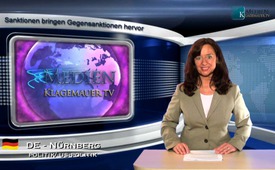 Sanktionen bringen Gegensanktionen hervor/Kennzahlen der Länder im Vergleich – ohne Kommentar!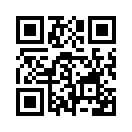 Stellungnahme  des  Russischen Außenministeriums vom 20. März 2014:  „Wir  haben  schon  mehr-
fach gewarnt, dass die Einführung von  Sanktionen...Stellungnahme  des  Russischen Außenministeriums vom 20. März 2014:  „Wir  haben  schon  mehrfach gewarnt, dass die Einführung von  Sanktionen  […]  ein  zweischneidiges Schwert ist. Die Wirkungen  werden  sich  als  Bumerang  erweisen und  die  USA treffen. […] Die USA wollen offensichtlich  immer  noch  nicht wahrhaben, dass nämlich die absolute Mehrheit der Krimbewohner auf  eine  absolut  demokratische Weise,  im  vollkommenen  Einklang  mit  dem  internationalen Recht und der UN-Charta, für die Vereinigung  mit  der  Russischen Föderation  gestimmt  hat.  Diese Entscheidung nimmt Russland an und respektiert sie. […] So eine Entscheidung  kann  man  mögen oder auch nicht, aber es geht um eine Realität, mit der man rechnen muss. Es gibt hier keinen Zweifel: Auf  jeden  feindlichen  Ausfall wird  es  eine  adäquate  Quittung geben.“von news.mail.ruQuellen:Originalartikel: http://news.mail.ru/politics/17476114/
Kennzahlen: ZBW – Deutsche Zentralbibliothek für Wirtschaftswissenschaften Leibniz-Informations-
zentrum Wirtschaft http://www.zbw.eu/de/service/beratung/| Statistisches Bundesamt: https://www.destatis.de/DE/ZahlenFakten/LaenderRegionen/Internationales/Land/Amerika/VereinigteStaatenvonAmerika.html(USA) | https://www.destatis.de/DE/ZahlenFakten/LaenderRegionen/Internationales/Internationales.html( Deutschland) | http://www.indexmundi.com/(Iran, Deutschland, USA)Das könnte Sie auch interessieren:#UkraineKonflikt - Aktuelle Ereignisse in der Ukraine - www.kla.tv/UkraineKonfliktKla.TV – Die anderen Nachrichten ... frei – unabhängig – unzensiert ...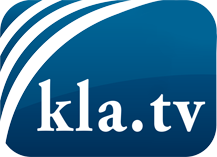 was die Medien nicht verschweigen sollten ...wenig Gehörtes vom Volk, für das Volk ...tägliche News ab 19:45 Uhr auf www.kla.tvDranbleiben lohnt sich!Kostenloses Abonnement mit wöchentlichen News per E-Mail erhalten Sie unter: www.kla.tv/aboSicherheitshinweis:Gegenstimmen werden leider immer weiter zensiert und unterdrückt. Solange wir nicht gemäß den Interessen und Ideologien der Systempresse berichten, müssen wir jederzeit damit rechnen, dass Vorwände gesucht werden, um Kla.TV zu sperren oder zu schaden.Vernetzen Sie sich darum heute noch internetunabhängig!
Klicken Sie hier: www.kla.tv/vernetzungLizenz:    Creative Commons-Lizenz mit Namensnennung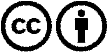 Verbreitung und Wiederaufbereitung ist mit Namensnennung erwünscht! Das Material darf jedoch nicht aus dem Kontext gerissen präsentiert werden. Mit öffentlichen Geldern (GEZ, Serafe, GIS, ...) finanzierte Institutionen ist die Verwendung ohne Rückfrage untersagt. Verstöße können strafrechtlich verfolgt werden.